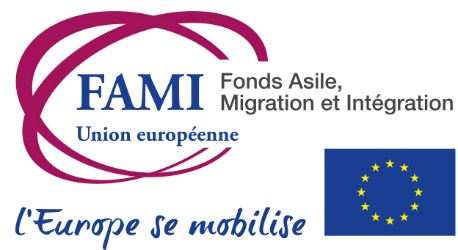 Lettre de missionJe soussigné [prénom et nom du supérieur hiérarchique], [fonction] au sein de [nom de l’organisme], atteste que [prénom et nom du salarié] est affecté au poste de [nom du poste], correspondant à (rayez la mention inutile) [un emploi à temps plein], [un emploi à temps partiel, précisez le taux représentatif du temps de travail]. Parmi ses attributions, [prénom et nom du salarié] intervient dans la mise en œuvre du projet [nom du projet et numéro] cofinancé par le [FAMI]. Sa participation à ce projet représente [XXX] % du temps de travail indiqué ci-dessus.Dans le cadre de ce projet, il remplit les missions suivantes :[description des missions]Cette affectation est effective à compter du [date].Fait à [lieu], le [date]Signature du supérieur hiérarchique					Signature du salarié